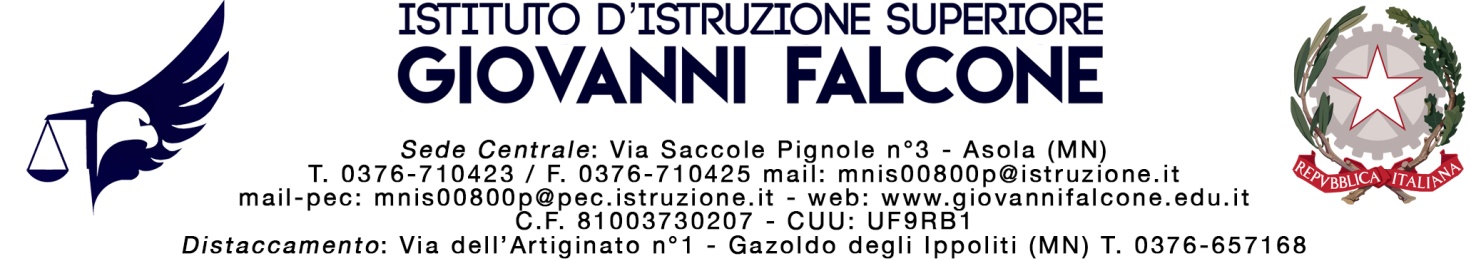 PIANO EDUCATIVO INDIVIDUALIZZATOsu base I.C.F.Classe, Sez. Sede di Asola/Gazoldo D/IGrado di Scuola:Secondaria di II gradoAnno Scolastico 20/20Insegnante/i per il Sostegno:Prof.Riferimenti normativi:Art. 12, Legge 5 febbraio 1992, n.104Direttiva Ministeriale del 27/12/2012 e relativa Circolare Applicativa n.8 del 6 marzo 2013Decreto legislativo 13 aprile 2017, n. 66 della Legge 13 luglio 2015, n. 107Decreto Legislativo n.96 del 2019Piano Educativo Individualizzato(art. 7, D. Lgs. 13 aprile 2017, n. 66 e s.m.i.)Anno Scolastico __________STUDENTE/ESSA ____________________________Classe _________________ 	 Plesso o sede__________________ Accertamento della condizione di disabilità in età evolutiva ai fini dell'inclusione scolastica rilasciato in data _________
Data scadenza o rivedibilità:  ______________ Non indicataProfilo di funzionamento redatto in data _______________Nella fase transitoria: 	Profilo di Funzionamento non disponibile
Diagnosi funzionale redatta in data _________________
Profilo Dinamico Funzionale in vigore approvato in data ____________	ALTRO……………….Progetto Individuale     redatto in data _____________ non redattoA) Composizione del GLO - Gruppo di Lavoro Operativo per l’inclusioneArt. 15, commi 10 e 11 della L. 104/1992 (come modif. dal D.Lgs 96/2019) Eventuali modifiche o integrazioni alla composizione del GLO, successive alla prima convocazioneB) Dati relativi allo/a studente/ssa: cognome e nome dello studente/della studentessa, residenza, telefono, diagnosi con riferimento in caso di gravità (l.104/92 art.3, comma3)C) Nucleo famigliare D) Situazione familiare / descrizione dello Studente o della Studentessa    a cura dei genitori o esercenti la responsabilità genitorialeE) Elementi desunti dalla descrizione di sé dello Studente o della Studentessa, attraverso interviste o colloquiF) Descrizione della classeG) Elementi generali desunti dalla documentazione agli atti  (considerare specialmente quelli significativi ai fini della stesura del P.E.I.)H) Raccordo con il Progetto Individuale di cui all’art. 14 della Legge 328/2000 I) Osservazioni sullo/a studente/essa per progettare gli interventi di sostegno didattico Punti di forza sui quali costruire gli interventi educativi e didattici L.  Interventi per lo/studente/essa: obiettivi didattici, strumenti, strategie e modalità1. Dimensione: RELAZIONE / INTERAZIONE / SOCIALIZZAZIONE →si faccia riferimento alla sfera affettivo relazionale, considerando l’area del sé, il rapporto con gli altri, la motivazione verso la relazione consapevole, anche con il gruppo dei pari, le interazioni con gli adulti di riferimento nel contesto scolastico, la motivazione all’apprendimento2. Dimensione: COMUNICAZIONE / LINGUAGGIO →si faccia riferimento alla competenza linguistica, intesa come comprensione del linguaggio orale, produzione verbale e relativo uso comunicativo del linguaggio verbale o di linguaggi alternativi o integrativi; si consideri anche la dimensione comunicazionale, intesa come modalità di interazione, presenza e tipologia di contenuti prevalenti, utilizzo di mezzi privilegiati3. Dimensione: AUTONOMIA/ORIENTAMENTO →si faccia riferimento all’autonomia della persona e all’autonomia sociale, alle dimensioni motorio-prassica (motricità globale, motricità fine, prassie semplici e complesse) e sensoriale (funzionalità visiva, uditiva, tattile) 4. Dimensione COGNITIVA, NEUROPSICOLOGICA E DELL’APPRENDIMENTO →capacità mnesiche, intellettive e organizzazione spazio-temporale; livello di sviluppo raggiunto in ordine alle strategie utilizzate per la risoluzione di compiti propri per la fascia d’età, agli stili cognitivi, alla capacità di integrare competenze diverse per la risoluzione di compiti, alle competenze di lettura, scrittura, calcolo, decodifica di testi o messaggiM. Osservazioni sul contesto: barriere e facilitatori Osservazioni nel contesto scolastico con indicazione delle barriere e dei facilitatori a seguito dell’osservazione sistematica dello studente/essa e della classe, anche tenuto conto delle indicazioni fornite dallo/a stesso/a studente/essa.N.Interventi sul contesto per realizzare un ambiente di apprendimento inclusivoObiettivi didattici, strumenti, strategie e modalità per realizzare un ambiente di apprendimento nelle dimensioni della relazione, della socializzazione, della comunicazione, dell’interazione, dell’orientamento e delle autonomie, anche sulla base degli interventi di corresponsabilità educativa intrapresi dall’intera comunità scolastica per il soddisfacimento dei bisogni educativi individuati e di indicazioni dello/a stesso/a studente/essa. Si curerà, in particolare, lo sviluppo di processi decisionali supportati, ai sensi della Convenzione ONU (CRPD). O .Interventi sul percorso curricolare Modalità di sostegno didattico e ulteriori interventi di inclusione Modalità di verificaP. Progettazione disciplinare Q. PERCORSI PER LE COMPETENZE TRASVERSALI E L’ORIENTAMENTO (PCTO)Legge 30 dicembre 2018, n. 145, art. 1, cc. 784-787(a partire dalla classe III)  Tipologia di percorso per le competenze trasversali e l’orientamentoProgettazione del percorsoVerifica finale			Data: ______________R. Criteri di valutazione del comportamento ed eventuali obiettivi specificiS. Organizzazione generale del progetto di inclusione e utilizzo delle risorseTabella orario settimanale della classeOrario  dello/a studente/essa(se diverso da quello della classe)Lo/a studente/essa frequenta per …. ore settimanali secondo il seguente prospetto (indicare le eventuali motivazioni della scelta in riferimento alla situazione dell’alunno/o, ai suoi bisogni educativi, al progetto formativo pensato per lui/lei…).Orario docente di sostegnoOrario AAPN.B: la compresenza di due docenti di sostegno nella stessa frazione oraria è giustificata- dalla necessità Paolo di avere un rapporto 1:1 -dalla presenza in classe di altri studenti che godono della L.104/92L’orario degli insegnanti per il sostegno potrà venire modificato nel corso dell’anno scolastico per renderlo maggiormente funzionale e rispondente alle esigenze didattiche e formative che si dovessero manifestare in itinere. Le eventuali modifiche verranno comunicate alla famiglia.Qualora l’evoluzione della situazione sanitaria nel corso dell’anno scolastico non rendesse possibile alcun tipo di attività in presenza gli interventi a distanza del docente di sostegno seguiranno il calendario concordato. L’istituto si è sempre impegnato per promuovere l’attività in presenza degli alunni con Bisogni Educativi Speciali. In caso di necessità di attivare forme di Didattica Digitale Integrata (DDI), si segnalano le seguenti esigenze dello/a studente/essa.FIRME PER APPROVAZIONE E PRIMA SOTTOSCRIZIONE DEL P.E.I.Il Gruppo di Lavoro Operativo sarà, per tutto il corso dell’anno scolastico, occasione di precisa e puntuale verifica delle scelte operate nel PEI; così come della situazione generale dell’attività di sostegno svolta per e con …. In caso di esigenze particolari o di problematiche urgenti (avvertite da parte di … e dalla famiglia, così come da parte di ogni membro del GLO) gli insegnanti del Consiglio di Classe sono a disposizione in qualunque momento per confrontarsi con la famiglia sulle scelte sino ad ora operate.Gli insegnanti di sostegno restano in costante contatto con la famiglia e tutte le figure di riferimento dello studente/essa. La famiglia si impegna a seguire il percorso scolastico del figlio attraverso la consultazione periodica del Registro elettronico e i colloqui con i docenti.Per la tutela della sicurezza e del benessere di tutti, la scuola provvederà a comunicare immediatamente alla famiglia eventuali comportamenti dello studente/essa che potrebbero essere lesivi di sé stesso/a, degli altri o degli ambienti scolastici. Qualora questa evenienza si manifestasse, i genitori si impegnano a recarsi tempestivamente presso la scuola per prendere in consegna il figlio.Asola/Gazoldo D/I, __________________________Eventuali incontri per integrazioni al PEIFirme per l’approvazione in caso di integrazione/revisione del PEIIncontro finale del GLO per la verifica del PEINome e Cognome*specificare a quale titolo ciascun componente interviene al GLODott. Giordano PacheraDIRIGENTE SCOLASTICO (o suo delegato)DOCENTE DEL CONSIGLIO DI CLASSESTUDENTE/ESSAGENITORE/TUTOREGENITORE/TUTOREASSISTENTE ALL’AUTONOMIA/COMUNICAZIONESPECIALISTA …..DataNome e Cognome*specificare a quale titolo ciascun componente interviene al GLOVariazione (nuovo membro, sostituzione, decadenza…)Relazione di parentelaCognome e nomeData di nascitaprofessionetelefonoPadreMadreFratello/sorellaNonnoa. Sintesi dei contenuti del Progetto Individuale e sue modalità di coordinamento e interazione con il presente PEI, tenendo conto delle considerazioni della famiglia (se il progetto individuale è stato già redatto) _________________________________________________________________________________________________________________________________________________________________________________________________b. Indicazioni da considerare nella redazione del progetto individuale di cui all’articolo 14 Legge n. 328/00 (se il progetto individuale è stato richiesto e deve ancora essere redatto)__________________________________________________________________________________________________________________________________________________________________________________________________c. Contatti sul territorio__________________________________________________________________________________________________________________________________________________________________a. Dimensione: relazione, interazione, socializzazioneb. Dimensione: comunicazione e linguaggioc. Dimensione: autonomia e orientamentod. Dimensione: cognitiva, neuropsicologica e dell’apprendimentoOBIETTIVIINTERVENTI DIDATTICI E METODOLOGICI, STRATEGIE E STRUMENTI finalizzati al raggiungimento degli obiettiviVERIFICA (metodi, criteri e strumenti utilizzati per verificare se gli obiettivi sono stati raggiunti)OBIETTIVIINTERVENTI DIDATTICI E METODOLOGICI, STRATEGIE E STRUMENTI finalizzati al raggiungimento degli obiettiviVERIFICA (metodi, criteri e strumenti utilizzati per verificare se gli obiettivi sono stati raggiunti)OBIETTIVI, specificando anche gli esiti attesiINTERVENTI DIDATTICI E METODOLOGICI, STRATEGIE E STRUMENTI finalizzati al raggiungimento degli obiettiviVERIFICA (metodi, criteri e strumenti utilizzati per verificare se gli obiettivi sono stati raggiunti)OBIETTIVI, specificando anche gli esiti attesiINTERVENTI DIDATTICI E METODOLOGICI, STRATEGIE E STRUMENTI finalizzati al raggiungimento degli obiettiviLo Studente/la Studentessa segue un percorso didattico di tipo: A. ordinario B. personalizzato (con prove equipollenti) C. differenziatoDisciplina:_________________	 A – Segue la progettazione didattica della classe e si applicano gli stessi criteri di valutazione  B – Rispetto alla progettazione didattica della classe sono applicate le seguenti personalizzazioni in relazione agli obiettivi specifici di apprendimento (conoscenze, abilità, competenze) e ai criteri di valutazione:     con verifiche equipollenti C – Segue un percorso didattico differenziato     con verifiche non equipollenti[indicare la o le attività alternative svolte in caso di differenziazione della didattica………………..]Disciplina:_________________ A – Segue la progettazione didattica della classe e si applicano gli stessi criteri di valutazione  B – Rispetto alla progettazione didattica della classe sono applicate le seguenti personalizzazioni in relazione agli obiettivi specifici di apprendimento (conoscenze, abilità, competenze) e ai criteri di valutazione:con verifiche equipollenti C – Segue un percorso didattico differenziato     con verifiche non equipollenti[indicare la o le attività alternative svolte in caso di differenziazione della didattica……………….]A - PERCORSO AZIENDALE:ESTREMI DELLA CONVENZIONE stipulata: __________________________________NOME E TIPOLOGIA AZIENDA: ___________________________________________TUTOR AZIENDALE (ESTERNO): __________________________________________TUTOR SCOLASTICO (INTERNO), _________________________________________
se diverso dal docente di sostegnoDURATA E ORGANIZZAZIONE TEMPORALE DEL PERCORSO ____________________Modalità di raggiungimento della struttura ospitante o di rientro a scuola, mezzi di trasporto e figure coinvolte: _____________________________________________B - PERCORSO SCOLASTICO:FIGURE COINVOLTE e loro compiti _____________________________________________________________________________________________________________________________________________________________________________DURATA E ORGANIZZAZIONE TEMPORALE PERCORSO _________________C - ALTRA TIPOLOGIA DI PERCORSO: □ attività condivise con l’Ente locale ai fini del Progetto individuale di cui al D. Lgs. 66/2017, art. 6.OBIETTIVI DI COMPETENZA DEL PROGETTO FORMATIVO TIPOLOGIA DEL CONTESTO CON L’INDICAZIONE DELLE BARRIERE E DEI FACILITATORI 
nello specifico contesto ove si realizza il percorsoTIPOLOGIE DI ATTIVITÀ (es: incontro con esperti, visite aziendali, impresa formativa simulata, project work in e con l’impresa, tirocini, progetti di imprenditorialità ecc.)  e MODALITÀ/FASI di svolgimento delle attività previsteMONITORAGGIO E VALUTAZIONECOINVOLGIMENTO DELLA RETE DI COLLABORAZIONE DEI SERVIZI TERRITORIALI per la prosecuzione del percorso di studi o per l’inserimento nel mondo del lavoroOsservazioni dello Studente o della StudentessaVERIFICA FINALE, con particolare riferimento:
1. al livello di riduzione dei vincoli di contesto e alla loro eventuale permanenza;
2. alla replicabilità dell’attività e alle misure di miglioramento da assumere, sulla base del riscontro dei tutorPROVE INVALSI (solo per gli/le studenti/sse delle classi Seconde e Quinte)Il CdC, dopo una attenta valutazione della situazione, dispone che l’alunno:non svolga la prova di ITALIANOnon svolga la prova di MATEMATICAsi avvalga del sintetizzatore vocale per la prova di ITALIANOsi avvalga del sintetizzatore vocale per la prova di MATEMATICAdisponga del formato braille per la prova di ITALIANOdisponga del formato braille per la prova di MATEMATICAdisponga della prova di ITALIANO per alunni con sorditàdisponga della prova di MATEMATICA per alunni con sorditàdisponga del tempo aggiuntivo di 15 minuti per la prova di ITALIANOdisponga del tempo aggiuntivo di 15 minuti per la prova di MATEMATICASolo per le classi quinte: PROVA DI INGLESEnon svolga la prova di INGLESE (LETTURA)non svolga la prova di INGLESE (ASCOLTOdisponga del tempo aggiuntivo di 15 minuti per la prova di INGLESE (LETTURA)disponga della possibilità di un terzo ascolto per la prova di INGLESE (ASCOLTO)si avvalga del sintetizzatore vocale per la prova di INGLESE (LETTURA)disponga del formato braille per la prova di INGLESE (LETTURA)disponga del formato braille per la prova di INGLESE (ASCOLTO)Si ricorda che:per gli alunni con certificazione ai sensi della legge 104/92 lo svolgimento delle prove Invalsi non costituisce prerequisito per la partecipazione all’esame di stato;per gli alunni delle classi seconde la prova riguarda italiano e matematica e ha essenzialmente finalità di rilevazione statistica;per gli alunni delle classi quinte le prove riguardano le discipline di italiano, matematica e lingua inglese. I risultati ottenuti confluiscono automaticamente nel Curriculum della studentessa e dello studente, strutturato in livelli descrittivi distinti per Italiano (6 livelli), Matematica (6 livelli) e Inglese: comprensione della lettura (3 livelli) e dell’ascolto (3 livelli) (art. 21, c. 2 del D. Lgs. 62/2017).Eventuali note:Comportamento: 	 A - Il comportamento è valutato in base agli stessi criteri adottati per la classe  B - Il comportamento è valutato in base ai seguenti criteri personalizzati e al raggiungimento dei seguenti obiettivi: …ORALUNMARTMERCGIOVVENSABIIIIIIIVVVIVIIORALUNMARTMERCGIOVVENSABIIIIIIIVVVIVIIORALUNMARTMERCGIOVVENSABIIIIIIIVVVIVIIORALUNMARTMERCGIOVVENSABIIIIIIIVVVIVIIEVENTUALI BISOGNI SPECIALI DELLO/A STUDENTE/ESSAIn relazione all’assistenza di base, ubicazione dell’aula, assunzione di farmaci….Nome e Cognome*specificare a quale titolo ciascun componente interviene al GLOFIRMAData dell’incontro _________________Sintesi degli elementi emersiIntegrazioni al PEI approvateNome e Cognome*specificare a quale titolo ciascun componente interviene al GLOFIRMAData dell’incontro _________________Valutazione globale dei risultati raggiuntiIndicazioni/proposte per l’anno successivoCriticità emerse da correggereProposta delle risorse da destinare agli interventi di assistenza igienica e di baseProposta delle risorse professionali da destinare all’assistenza, all’autonomia ed alla comunicazione (art.7 lettera d Decreto Legislativo 66/2017